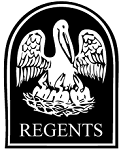 STATEWIDE ARTICULATION AND TRANSFER COUNCILand GENERAL EDUCATION COMMITTEECommissioner’s Conference Room ● Claiborne Bldg, 6th Fl ● Baton Rouge, LAWednesday, December 13, 2017 ● 1:30 pm– Minutes – Approval of Minutes. The SATC/GE Committees unanimously voted to approve the minutes of the October 23, 2017 meeting.Review of Academic Affairs Policy Updates.  Revisions to AcAf 2.18 – English & Mathematics Placement.  Dr. Denby informed the Committee of the policy updates to AcAf 2.18, adopted by the Board of Regents (BoR) at its December 2017 meeting.  She noted that although there is no actual change to the minimum placement scores or admission standards: the change would allow an institution to consider additional indicators for admissible students to determine whether it could provide the co-requisite support needed for the student to succeed in an entry level, college-level English or mathematics course. She also reminded the Committee that this new policy change is on a pilot basis, noting that the revised policy allows a campus to accept students with up to a 3-point deficit from the minimum standard.  Regents requested frequent progress reports, starting in Spring/Summer 2019, and advised that if student progress is not shown, the pilot may be terminated early for specific campuses, or altogether.New Policy AcAf 2.22 – Minimum Requirements for Dual Enrollment.  Dr. Denby also informed the Committee that the BoR adopted a new policy at its December meeting: AcAf Policy 2.22 (Minimum Requirements for Dual Enrollment).  She reminded the Committee of the staff’s work with the College & Career Readiness Commission, and others, to revise the policy that had been originally proposed at the August meeting. Letter of Intent/Proposal Process for New Academic Programs. Claire Norris mentioned that a few campuses expressed their concern with the repetitive nature of the Letter of Intent and proposal process.  The Committee suggested that BoR staff do an environmental scan of other states and their process for reviewing new academic programs to help inform any changes to the LOI or Proposal template.  The LSU Integrative Learning Core. Matt Lee reminded the Committee of the work that LSU had done with their General Education (GenEd) Curriculum.  He noted that the revisions made to the GenEd curriculum will help enhance critical thinking, communication, and inferential skills for their students.   Other Business. Claire informed the Committee that she will be sending out an email to assess their availability for the next meeting.  Chair Lee closed the meeting at 2:33pm.SATC: Matthew Lee (Chair)/LSU; Rene Cintron/LCTCS (Phone); Jeannine Kahn/ULS; Lisa French/LDE; Stanton McNeely/LAICU (Phone) [Absent:  Luria Young/SUS]GE:  Lesa Taylor-Dupree /BPCC (Phone); Bobbie Hatfield/LSUA (Phone); Jeffrey Temple/SLU (Phone); Camacia Smith-Ross/SUBR (Phone); Sherron Herron-Williams/SUSLA (Phone). [Absent: Kevin Cope/LSU; Tim Stamm/Delgado; Galen Turner/LaTech (Chair)]Board of Regents Staff: Karen Denby; Claire NorrisHandouts: Agenda; AcAf 2.18 Policy (revisions); AcAf 2.22 (new); The LSU Integrative Learning Core 